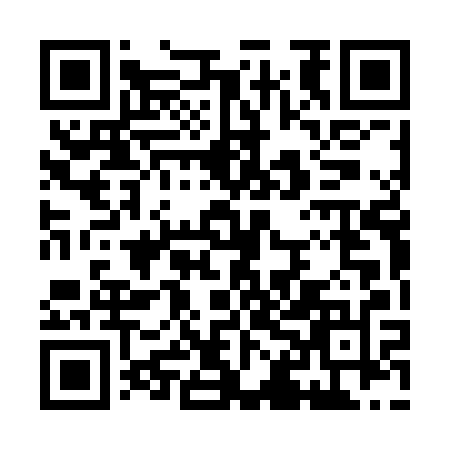 Ramadan times for Trujillo, PeruMon 11 Mar 2024 - Wed 10 Apr 2024High Latitude Method: NonePrayer Calculation Method: Muslim World LeagueAsar Calculation Method: ShafiPrayer times provided by https://www.salahtimes.comDateDayFajrSuhurSunriseDhuhrAsrIftarMaghribIsha11Mon5:115:116:2112:263:356:316:317:3712Tue5:115:116:2112:263:356:316:317:3613Wed5:115:116:2112:253:366:306:307:3514Thu5:115:116:2012:253:366:306:307:3515Fri5:115:116:2012:253:366:296:297:3416Sat5:115:116:2012:243:366:286:287:3417Sun5:115:116:2012:243:366:286:287:3318Mon5:115:116:2012:243:376:276:277:3319Tue5:115:116:2012:243:376:276:277:3220Wed5:115:116:2012:233:376:266:267:3221Thu5:115:116:2012:233:376:266:267:3122Fri5:115:116:2012:233:376:256:257:3123Sat5:115:116:2012:223:376:256:257:3024Sun5:105:106:2012:223:376:246:247:3025Mon5:105:106:2012:223:376:246:247:2926Tue5:105:106:2012:223:376:236:237:2927Wed5:105:106:2012:213:376:236:237:2828Thu5:105:106:1912:213:376:226:227:2829Fri5:105:106:1912:213:376:226:227:2730Sat5:105:106:1912:203:376:216:217:2731Sun5:105:106:1912:203:376:216:217:261Mon5:105:106:1912:203:376:206:207:262Tue5:105:106:1912:193:376:206:207:253Wed5:095:096:1912:193:376:196:197:254Thu5:095:096:1912:193:376:196:197:245Fri5:095:096:1912:193:376:186:187:246Sat5:095:096:1912:183:376:186:187:237Sun5:095:096:1912:183:376:176:177:238Mon5:095:096:1912:183:376:176:177:229Tue5:095:096:1912:173:376:166:167:2210Wed5:095:096:1912:173:376:166:167:22